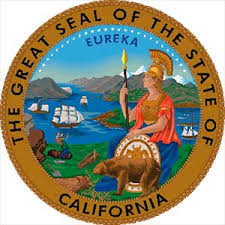  STATE OF CALIFORNIA				 MADERA SUPERIOR COURT	 Family Court Services	        200 South G Street                                                                                                     Madera, CA 93637                                            PH#: (559)416-5560             FAX#:(559)673-8216      INITIAL CONSERVATORSHIP   CONSERVATORSHIP TERMINATION  COURT CASE#: _____________________ FCS#: ______________ NEXT COURT DATE: ___________________NOTE: INVESTIGATION FEE OF $400 IS DUE FROM THE PETITIONER ON THE DAY OF THE APPOINTMENTCONSERVATORSHIP INVESTIGATION INTAKE/QUESTIONNAIRE                                                                        SECTION 1: CONSERVATOR/PETITIONER’S INFORMATIONSECTION 1: CONSERVATOR/PETITIONER’S INFORMATIONSECTION 1: CONSERVATOR/PETITIONER’S INFORMATIONSECTION 1: CONSERVATOR/PETITIONER’S INFORMATIONSECTION 1: CONSERVATOR/PETITIONER’S INFORMATIONNAME (Last, First, Middle)NAME (Last, First, Middle)RELATIONSHIP TO CONSERVATEE:MAIDEN NAME:OTHER NAMES KNOWN BY:DATE OF BIRTH:PLACE OF BIRTH:ATTORNEY NAME / TELEPHONE # / FAX #:    ATTORNEY NAME / TELEPHONE # / FAX #:    ATTORNEY NAME / TELEPHONE # / FAX #:    HOME TEL. #:HOME TEL. #:CELL TEL.  #:E-MAIL ADDRESS:E-MAIL ADDRESS:STREET ADDRESS:STREET ADDRESS:SOCIAL SECURITY #:DRIVER’S LICENSE # / STATE:DRIVER’S LICENSE # / STATE:CITY:STATE:ZIP CODE:HOW LONG AT THIS ADDRESS?YEARS:__________ MONTHS:__________HOW LONG AT THIS ADDRESS?YEARS:__________ MONTHS:__________SECTION 2: CONSERVATEE INFORMATION SECTION 2: CONSERVATEE INFORMATION SECTION 2: CONSERVATEE INFORMATION SECTION 2: CONSERVATEE INFORMATION SECTION 2: CONSERVATEE INFORMATION NAME (Last, First, Middle)NAME (Last, First, Middle)CURRENT MEDICAL DIAGNOSES: CURRENT MEDICAL DIAGNOSES: CURRENT MEDICAL DIAGNOSES: DATE OF BIRTH:PLACE OF BIRTH:ATTORNEY NAME / TELEPHONE # / FAX #:ATTORNEY NAME / TELEPHONE # / FAX #:ATTORNEY NAME / TELEPHONE # / FAX #:TEL. #:TEL. #:PHYSICIANS NAMES AND TELEPHONE NUMBERS:PHYSICIANS NAMES AND TELEPHONE NUMBERS:PHYSICIANS NAMES AND TELEPHONE NUMBERS:STREET ADDRESS:STREET ADDRESS:SOCIAL SECURITY #:DOES THE CONSERVATEE HAVE A CAPACITY DECLARATION?  Yes      NoDOES THE CONSERVATEE HAVE A CAPACITY DECLARATION?  Yes      NoCITY:STATE:ZIP CODE:HOW LONG AT THIS ADDRESS?YEARS:__________ MONTHS:__________HOW LONG AT THIS ADDRESS?YEARS:__________ MONTHS:__________SECTION 3: OBJECTING WITNESS  INFORMATIONSECTION 3: OBJECTING WITNESS  INFORMATIONSECTION 3: OBJECTING WITNESS  INFORMATIONSECTION 3: OBJECTING WITNESS  INFORMATIONSECTION 3: OBJECTING WITNESS  INFORMATIONNAME (Last, First, Middle)NAME (Last, First, Middle)RELATIONSHIP TO CONSERVATEE:MAIDEN NAME:OTHER NAMES KNOWN BY:DATE OF BIRTH:PLACE OF BIRTH:ATTORNEY NAME / TELEPHONE # / FAX #:ATTORNEY NAME / TELEPHONE # / FAX #:ATTORNEY NAME / TELEPHONE # / FAX #:HOME TEL. #:HOME TEL. #:CELL TEL.  #:E-MAIL ADDRESS:E-MAIL ADDRESS:STREET ADDRESS:STREET ADDRESS:SOCIAL SECURITY #:DRIVER’S LICENSE # / STATE:DRIVER’S LICENSE # / STATE:CITY:STATE:ZIP CODE:HOW LONG AT THIS ADDRESS?YEARS:__________ MONTHS:__________HOW LONG AT THIS ADDRESS?YEARS:__________ MONTHS:__________SECTION 4: CONCERNS AND PROPOSALSSECTION 4: CONCERNS AND PROPOSALSSECTION 4: CONCERNS AND PROPOSALSSECTION 4: CONCERNS AND PROPOSALSSECTION 4: CONCERNS AND PROPOSALSReasons for or against the Conservatorship:Petitioners: What are the circumstances that lead to your decision to petition for Conservatorship or a change to the current Conservatorship?   Objecting Witness: What are the top three reasons why the Conservatorship should not be granted?____________________________________________________________________________________________________________________________________________________________________________________________________________________________________________________________________________________________________________________________________________________________________________________________________________________________________________________________________________________________________________________________________________________________________________________________________________________________________________________________________________________________________________________________________________________________________________________________________________________________________________________________________________________________________________________________________________________________________________________________________________________________________________________________________________________________________________________________________Is there currently a temporary Conservatorship in place?    Yes   No   What is the Conservatee’s usual routine, including times for wake-up, meals, bath, recreation, sleep, work, and attendance at any programs? __________________________________________________________________________________________________________________________________________________________________________________________________________________________________________________________________________________________________________________________________________________________________________________________________________________________________________________________________________________________________________________________________________Please summarize your plans for the Conservatee. Include plans for the daily care, support, supervision and control of the Conservatee regarding health, education, religion, and recreation: _____________________________________________________________________________________________________________________________________________________________________________________________________________________________________________________________________________________________________________________________________________________________________________________________________________________________________________________________________________________________________________________________________________________________________________________________ How often will you be able to visit the Conservatee if the Conservatee is placed in a care facility? ____________________________________________________________________________________________________________________________________________________________________________________________________If home care is the option used, will other family members and friends be able to visit the Conservatee on a regular basis?   Yes   No    What are the best days and hours for visitors?  ____________________________________________________________________________________________________________________________Reasons for or against the Conservatorship:Petitioners: What are the circumstances that lead to your decision to petition for Conservatorship or a change to the current Conservatorship?   Objecting Witness: What are the top three reasons why the Conservatorship should not be granted?____________________________________________________________________________________________________________________________________________________________________________________________________________________________________________________________________________________________________________________________________________________________________________________________________________________________________________________________________________________________________________________________________________________________________________________________________________________________________________________________________________________________________________________________________________________________________________________________________________________________________________________________________________________________________________________________________________________________________________________________________________________________________________________________________________________________________________________________________Is there currently a temporary Conservatorship in place?    Yes   No   What is the Conservatee’s usual routine, including times for wake-up, meals, bath, recreation, sleep, work, and attendance at any programs? __________________________________________________________________________________________________________________________________________________________________________________________________________________________________________________________________________________________________________________________________________________________________________________________________________________________________________________________________________________________________________________________________________Please summarize your plans for the Conservatee. Include plans for the daily care, support, supervision and control of the Conservatee regarding health, education, religion, and recreation: _____________________________________________________________________________________________________________________________________________________________________________________________________________________________________________________________________________________________________________________________________________________________________________________________________________________________________________________________________________________________________________________________________________________________________________________________ How often will you be able to visit the Conservatee if the Conservatee is placed in a care facility? ____________________________________________________________________________________________________________________________________________________________________________________________________If home care is the option used, will other family members and friends be able to visit the Conservatee on a regular basis?   Yes   No    What are the best days and hours for visitors?  ____________________________________________________________________________________________________________________________Reasons for or against the Conservatorship:Petitioners: What are the circumstances that lead to your decision to petition for Conservatorship or a change to the current Conservatorship?   Objecting Witness: What are the top three reasons why the Conservatorship should not be granted?____________________________________________________________________________________________________________________________________________________________________________________________________________________________________________________________________________________________________________________________________________________________________________________________________________________________________________________________________________________________________________________________________________________________________________________________________________________________________________________________________________________________________________________________________________________________________________________________________________________________________________________________________________________________________________________________________________________________________________________________________________________________________________________________________________________________________________________________________Is there currently a temporary Conservatorship in place?    Yes   No   What is the Conservatee’s usual routine, including times for wake-up, meals, bath, recreation, sleep, work, and attendance at any programs? __________________________________________________________________________________________________________________________________________________________________________________________________________________________________________________________________________________________________________________________________________________________________________________________________________________________________________________________________________________________________________________________________________Please summarize your plans for the Conservatee. Include plans for the daily care, support, supervision and control of the Conservatee regarding health, education, religion, and recreation: _____________________________________________________________________________________________________________________________________________________________________________________________________________________________________________________________________________________________________________________________________________________________________________________________________________________________________________________________________________________________________________________________________________________________________________________________ How often will you be able to visit the Conservatee if the Conservatee is placed in a care facility? ____________________________________________________________________________________________________________________________________________________________________________________________________If home care is the option used, will other family members and friends be able to visit the Conservatee on a regular basis?   Yes   No    What are the best days and hours for visitors?  ____________________________________________________________________________________________________________________________Reasons for or against the Conservatorship:Petitioners: What are the circumstances that lead to your decision to petition for Conservatorship or a change to the current Conservatorship?   Objecting Witness: What are the top three reasons why the Conservatorship should not be granted?____________________________________________________________________________________________________________________________________________________________________________________________________________________________________________________________________________________________________________________________________________________________________________________________________________________________________________________________________________________________________________________________________________________________________________________________________________________________________________________________________________________________________________________________________________________________________________________________________________________________________________________________________________________________________________________________________________________________________________________________________________________________________________________________________________________________________________________________________Is there currently a temporary Conservatorship in place?    Yes   No   What is the Conservatee’s usual routine, including times for wake-up, meals, bath, recreation, sleep, work, and attendance at any programs? __________________________________________________________________________________________________________________________________________________________________________________________________________________________________________________________________________________________________________________________________________________________________________________________________________________________________________________________________________________________________________________________________________Please summarize your plans for the Conservatee. Include plans for the daily care, support, supervision and control of the Conservatee regarding health, education, religion, and recreation: _____________________________________________________________________________________________________________________________________________________________________________________________________________________________________________________________________________________________________________________________________________________________________________________________________________________________________________________________________________________________________________________________________________________________________________________________ How often will you be able to visit the Conservatee if the Conservatee is placed in a care facility? ____________________________________________________________________________________________________________________________________________________________________________________________________If home care is the option used, will other family members and friends be able to visit the Conservatee on a regular basis?   Yes   No    What are the best days and hours for visitors?  ____________________________________________________________________________________________________________________________Reasons for or against the Conservatorship:Petitioners: What are the circumstances that lead to your decision to petition for Conservatorship or a change to the current Conservatorship?   Objecting Witness: What are the top three reasons why the Conservatorship should not be granted?____________________________________________________________________________________________________________________________________________________________________________________________________________________________________________________________________________________________________________________________________________________________________________________________________________________________________________________________________________________________________________________________________________________________________________________________________________________________________________________________________________________________________________________________________________________________________________________________________________________________________________________________________________________________________________________________________________________________________________________________________________________________________________________________________________________________________________________________________Is there currently a temporary Conservatorship in place?    Yes   No   What is the Conservatee’s usual routine, including times for wake-up, meals, bath, recreation, sleep, work, and attendance at any programs? __________________________________________________________________________________________________________________________________________________________________________________________________________________________________________________________________________________________________________________________________________________________________________________________________________________________________________________________________________________________________________________________________________Please summarize your plans for the Conservatee. Include plans for the daily care, support, supervision and control of the Conservatee regarding health, education, religion, and recreation: _____________________________________________________________________________________________________________________________________________________________________________________________________________________________________________________________________________________________________________________________________________________________________________________________________________________________________________________________________________________________________________________________________________________________________________________________ How often will you be able to visit the Conservatee if the Conservatee is placed in a care facility? ____________________________________________________________________________________________________________________________________________________________________________________________________If home care is the option used, will other family members and friends be able to visit the Conservatee on a regular basis?   Yes   No    What are the best days and hours for visitors?  ____________________________________________________________________________________________________________________________SECTION 5: INFORMATION ABOUT YOUR CURRENT BOYFRIEND, GIRLFRIEND, OR SPOUSE:SECTION 5: INFORMATION ABOUT YOUR CURRENT BOYFRIEND, GIRLFRIEND, OR SPOUSE:SECTION 5: INFORMATION ABOUT YOUR CURRENT BOYFRIEND, GIRLFRIEND, OR SPOUSE:SECTION 5: INFORMATION ABOUT YOUR CURRENT BOYFRIEND, GIRLFRIEND, OR SPOUSE:SECTION 5: INFORMATION ABOUT YOUR CURRENT BOYFRIEND, GIRLFRIEND, OR SPOUSE:SECTION 5: INFORMATION ABOUT YOUR CURRENT BOYFRIEND, GIRLFRIEND, OR SPOUSE:SECTION 5: INFORMATION ABOUT YOUR CURRENT BOYFRIEND, GIRLFRIEND, OR SPOUSE:SECTION 5: INFORMATION ABOUT YOUR CURRENT BOYFRIEND, GIRLFRIEND, OR SPOUSE:SECTION 5: INFORMATION ABOUT YOUR CURRENT BOYFRIEND, GIRLFRIEND, OR SPOUSE:SECTION 5: INFORMATION ABOUT YOUR CURRENT BOYFRIEND, GIRLFRIEND, OR SPOUSE:SECTION 5: INFORMATION ABOUT YOUR CURRENT BOYFRIEND, GIRLFRIEND, OR SPOUSE:SECTION 5: INFORMATION ABOUT YOUR CURRENT BOYFRIEND, GIRLFRIEND, OR SPOUSE:SECTION 5: INFORMATION ABOUT YOUR CURRENT BOYFRIEND, GIRLFRIEND, OR SPOUSE:SECTION 5: INFORMATION ABOUT YOUR CURRENT BOYFRIEND, GIRLFRIEND, OR SPOUSE:SECTION 5: INFORMATION ABOUT YOUR CURRENT BOYFRIEND, GIRLFRIEND, OR SPOUSE:SECTION 5: INFORMATION ABOUT YOUR CURRENT BOYFRIEND, GIRLFRIEND, OR SPOUSE:SECTION 5: INFORMATION ABOUT YOUR CURRENT BOYFRIEND, GIRLFRIEND, OR SPOUSE:SECTION 5: INFORMATION ABOUT YOUR CURRENT BOYFRIEND, GIRLFRIEND, OR SPOUSE:SECTION 5: INFORMATION ABOUT YOUR CURRENT BOYFRIEND, GIRLFRIEND, OR SPOUSE:SECTION 5: INFORMATION ABOUT YOUR CURRENT BOYFRIEND, GIRLFRIEND, OR SPOUSE:SECTION 5: INFORMATION ABOUT YOUR CURRENT BOYFRIEND, GIRLFRIEND, OR SPOUSE:Full name:                                                     Date of birth:                                      Social Security #:Full name:                                                     Date of birth:                                      Social Security #:Full name:                                                     Date of birth:                                      Social Security #:Full name:                                                     Date of birth:                                      Social Security #:Full name:                                                     Date of birth:                                      Social Security #:Full name:                                                     Date of birth:                                      Social Security #:Full name:                                                     Date of birth:                                      Social Security #:Full name:                                                     Date of birth:                                      Social Security #:Full name:                                                     Date of birth:                                      Social Security #:Full name:                                                     Date of birth:                                      Social Security #:Full name:                                                     Date of birth:                                      Social Security #:Full name:                                                     Date of birth:                                      Social Security #:Full name:                                                     Date of birth:                                      Social Security #:Full name:                                                     Date of birth:                                      Social Security #:Full name:                                                     Date of birth:                                      Social Security #:Full name:                                                     Date of birth:                                      Social Security #:Full name:                                                     Date of birth:                                      Social Security #:Full name:                                                     Date of birth:                                      Social Security #:Full name:                                                     Date of birth:                                      Social Security #:Full name:                                                     Date of birth:                                      Social Security #:Full name:                                                     Date of birth:                                      Social Security #:Other names used:                                        Driver’s license #/State:                    Date relationship began:Other names used:                                        Driver’s license #/State:                    Date relationship began:Other names used:                                        Driver’s license #/State:                    Date relationship began:Other names used:                                        Driver’s license #/State:                    Date relationship began:Other names used:                                        Driver’s license #/State:                    Date relationship began:Other names used:                                        Driver’s license #/State:                    Date relationship began:Other names used:                                        Driver’s license #/State:                    Date relationship began:Other names used:                                        Driver’s license #/State:                    Date relationship began:Other names used:                                        Driver’s license #/State:                    Date relationship began:Other names used:                                        Driver’s license #/State:                    Date relationship began:Other names used:                                        Driver’s license #/State:                    Date relationship began:Other names used:                                        Driver’s license #/State:                    Date relationship began:Other names used:                                        Driver’s license #/State:                    Date relationship began:Other names used:                                        Driver’s license #/State:                    Date relationship began:Other names used:                                        Driver’s license #/State:                    Date relationship began:Other names used:                                        Driver’s license #/State:                    Date relationship began:Other names used:                                        Driver’s license #/State:                    Date relationship began:Other names used:                                        Driver’s license #/State:                    Date relationship began:Other names used:                                        Driver’s license #/State:                    Date relationship began:Other names used:                                        Driver’s license #/State:                    Date relationship began:Other names used:                                        Driver’s license #/State:                    Date relationship began:Home phone number:                                    Cell phone number:                           Occupation:Home phone number:                                    Cell phone number:                           Occupation:Home phone number:                                    Cell phone number:                           Occupation:Home phone number:                                    Cell phone number:                           Occupation:Home phone number:                                    Cell phone number:                           Occupation:Home phone number:                                    Cell phone number:                           Occupation:Home phone number:                                    Cell phone number:                           Occupation:Home phone number:                                    Cell phone number:                           Occupation:Home phone number:                                    Cell phone number:                           Occupation:Home phone number:                                    Cell phone number:                           Occupation:Home phone number:                                    Cell phone number:                           Occupation:Home phone number:                                    Cell phone number:                           Occupation:Home phone number:                                    Cell phone number:                           Occupation:Home phone number:                                    Cell phone number:                           Occupation:Home phone number:                                    Cell phone number:                           Occupation:Home phone number:                                    Cell phone number:                           Occupation:Home phone number:                                    Cell phone number:                           Occupation:Home phone number:                                    Cell phone number:                           Occupation:Home phone number:                                    Cell phone number:                           Occupation:Home phone number:                                    Cell phone number:                           Occupation:Home phone number:                                    Cell phone number:                           Occupation:Present employer:                                         Employer’s phone #:                          Days/Hours worked:Present employer:                                         Employer’s phone #:                          Days/Hours worked:Present employer:                                         Employer’s phone #:                          Days/Hours worked:Present employer:                                         Employer’s phone #:                          Days/Hours worked:Present employer:                                         Employer’s phone #:                          Days/Hours worked:Present employer:                                         Employer’s phone #:                          Days/Hours worked:Present employer:                                         Employer’s phone #:                          Days/Hours worked:Present employer:                                         Employer’s phone #:                          Days/Hours worked:Present employer:                                         Employer’s phone #:                          Days/Hours worked:Present employer:                                         Employer’s phone #:                          Days/Hours worked:Present employer:                                         Employer’s phone #:                          Days/Hours worked:Present employer:                                         Employer’s phone #:                          Days/Hours worked:Present employer:                                         Employer’s phone #:                          Days/Hours worked:Present employer:                                         Employer’s phone #:                          Days/Hours worked:Present employer:                                         Employer’s phone #:                          Days/Hours worked:Present employer:                                         Employer’s phone #:                          Days/Hours worked:Present employer:                                         Employer’s phone #:                          Days/Hours worked:Present employer:                                         Employer’s phone #:                          Days/Hours worked:Present employer:                                         Employer’s phone #:                          Days/Hours worked:Present employer:                                         Employer’s phone #:                          Days/Hours worked:Present employer:                                         Employer’s phone #:                          Days/Hours worked:SECTION 6: EDUCATION AND EMPLOYMENTSECTION 6: EDUCATION AND EMPLOYMENTSECTION 6: EDUCATION AND EMPLOYMENTSECTION 6: EDUCATION AND EMPLOYMENTSECTION 6: EDUCATION AND EMPLOYMENTSECTION 6: EDUCATION AND EMPLOYMENTSECTION 6: EDUCATION AND EMPLOYMENTSECTION 6: EDUCATION AND EMPLOYMENTSECTION 6: EDUCATION AND EMPLOYMENTSECTION 6: EDUCATION AND EMPLOYMENTSECTION 6: EDUCATION AND EMPLOYMENTSECTION 6: EDUCATION AND EMPLOYMENTSECTION 6: EDUCATION AND EMPLOYMENTSECTION 6: EDUCATION AND EMPLOYMENTSECTION 6: EDUCATION AND EMPLOYMENTSECTION 6: EDUCATION AND EMPLOYMENTSECTION 6: EDUCATION AND EMPLOYMENTSECTION 6: EDUCATION AND EMPLOYMENTSECTION 6: EDUCATION AND EMPLOYMENTSECTION 6: EDUCATION AND EMPLOYMENTSECTION 6: EDUCATION AND EMPLOYMENTEducation Level:  Please list the highest grade or level of schooling you completed:   GED     High school graduate        College courses taken        College graduate        Post graduate work Education Level:  Please list the highest grade or level of schooling you completed:   GED     High school graduate        College courses taken        College graduate        Post graduate work Education Level:  Please list the highest grade or level of schooling you completed:   GED     High school graduate        College courses taken        College graduate        Post graduate work Education Level:  Please list the highest grade or level of schooling you completed:   GED     High school graduate        College courses taken        College graduate        Post graduate work Education Level:  Please list the highest grade or level of schooling you completed:   GED     High school graduate        College courses taken        College graduate        Post graduate work Education Level:  Please list the highest grade or level of schooling you completed:   GED     High school graduate        College courses taken        College graduate        Post graduate work Education Level:  Please list the highest grade or level of schooling you completed:   GED     High school graduate        College courses taken        College graduate        Post graduate work Education Level:  Please list the highest grade or level of schooling you completed:   GED     High school graduate        College courses taken        College graduate        Post graduate work Education Level:  Please list the highest grade or level of schooling you completed:   GED     High school graduate        College courses taken        College graduate        Post graduate work Education Level:  Please list the highest grade or level of schooling you completed:   GED     High school graduate        College courses taken        College graduate        Post graduate work Education Level:  Please list the highest grade or level of schooling you completed:   GED     High school graduate        College courses taken        College graduate        Post graduate work Education Level:  Please list the highest grade or level of schooling you completed:   GED     High school graduate        College courses taken        College graduate        Post graduate work Education Level:  Please list the highest grade or level of schooling you completed:   GED     High school graduate        College courses taken        College graduate        Post graduate work Education Level:  Please list the highest grade or level of schooling you completed:   GED     High school graduate        College courses taken        College graduate        Post graduate work Education Level:  Please list the highest grade or level of schooling you completed:   GED     High school graduate        College courses taken        College graduate        Post graduate work Education Level:  Please list the highest grade or level of schooling you completed:   GED     High school graduate        College courses taken        College graduate        Post graduate work Education Level:  Please list the highest grade or level of schooling you completed:   GED     High school graduate        College courses taken        College graduate        Post graduate work Education Level:  Please list the highest grade or level of schooling you completed:   GED     High school graduate        College courses taken        College graduate        Post graduate work Education Level:  Please list the highest grade or level of schooling you completed:   GED     High school graduate        College courses taken        College graduate        Post graduate work Education Level:  Please list the highest grade or level of schooling you completed:   GED     High school graduate        College courses taken        College graduate        Post graduate work Education Level:  Please list the highest grade or level of schooling you completed:   GED     High school graduate        College courses taken        College graduate        Post graduate work Are you currently employed?   Yes  No     IF YES, what is your occupation, employer’s name, telephone number and employer’s address? ________________________________________________________________________________________________________________________________________________________________________Are you currently employed?   Yes  No     IF YES, what is your occupation, employer’s name, telephone number and employer’s address? ________________________________________________________________________________________________________________________________________________________________________Are you currently employed?   Yes  No     IF YES, what is your occupation, employer’s name, telephone number and employer’s address? ________________________________________________________________________________________________________________________________________________________________________Are you currently employed?   Yes  No     IF YES, what is your occupation, employer’s name, telephone number and employer’s address? ________________________________________________________________________________________________________________________________________________________________________Are you currently employed?   Yes  No     IF YES, what is your occupation, employer’s name, telephone number and employer’s address? ________________________________________________________________________________________________________________________________________________________________________Are you currently employed?   Yes  No     IF YES, what is your occupation, employer’s name, telephone number and employer’s address? ________________________________________________________________________________________________________________________________________________________________________Are you currently employed?   Yes  No     IF YES, what is your occupation, employer’s name, telephone number and employer’s address? ________________________________________________________________________________________________________________________________________________________________________Are you currently employed?   Yes  No     IF YES, what is your occupation, employer’s name, telephone number and employer’s address? ________________________________________________________________________________________________________________________________________________________________________Are you currently employed?   Yes  No     IF YES, what is your occupation, employer’s name, telephone number and employer’s address? ________________________________________________________________________________________________________________________________________________________________________Are you currently employed?   Yes  No     IF YES, what is your occupation, employer’s name, telephone number and employer’s address? ________________________________________________________________________________________________________________________________________________________________________Are you currently employed?   Yes  No     IF YES, what is your occupation, employer’s name, telephone number and employer’s address? ________________________________________________________________________________________________________________________________________________________________________Are you currently employed?   Yes  No     IF YES, what is your occupation, employer’s name, telephone number and employer’s address? ________________________________________________________________________________________________________________________________________________________________________Are you currently employed?   Yes  No     IF YES, what is your occupation, employer’s name, telephone number and employer’s address? ________________________________________________________________________________________________________________________________________________________________________Are you currently employed?   Yes  No     IF YES, what is your occupation, employer’s name, telephone number and employer’s address? ________________________________________________________________________________________________________________________________________________________________________Are you currently employed?   Yes  No     IF YES, what is your occupation, employer’s name, telephone number and employer’s address? ________________________________________________________________________________________________________________________________________________________________________Are you currently employed?   Yes  No     IF YES, what is your occupation, employer’s name, telephone number and employer’s address? ________________________________________________________________________________________________________________________________________________________________________Are you currently employed?   Yes  No     IF YES, what is your occupation, employer’s name, telephone number and employer’s address? ________________________________________________________________________________________________________________________________________________________________________Are you currently employed?   Yes  No     IF YES, what is your occupation, employer’s name, telephone number and employer’s address? ________________________________________________________________________________________________________________________________________________________________________Are you currently employed?   Yes  No     IF YES, what is your occupation, employer’s name, telephone number and employer’s address? ________________________________________________________________________________________________________________________________________________________________________Are you currently employed?   Yes  No     IF YES, what is your occupation, employer’s name, telephone number and employer’s address? ________________________________________________________________________________________________________________________________________________________________________Are you currently employed?   Yes  No     IF YES, what is your occupation, employer’s name, telephone number and employer’s address? ________________________________________________________________________________________________________________________________________________________________________How long have you been with your current employer?   Years: ____  Months: ____How long have you been with your current employer?   Years: ____  Months: ____How long have you been with your current employer?   Years: ____  Months: ____How long have you been with your current employer?   Years: ____  Months: ____How long have you been with your current employer?   Years: ____  Months: ____How long have you been with your current employer?   Years: ____  Months: ____How long have you been with your current employer?   Years: ____  Months: ____How long have you been with your current employer?   Years: ____  Months: ____How long have you been with your current employer?   Years: ____  Months: ____How long have you been with your current employer?   Years: ____  Months: ____How long have you been with your current employer?   Years: ____  Months: ____How long have you been with your current employer?   Years: ____  Months: ____How long have you been with your current employer?   Years: ____  Months: ____How long have you been with your current employer?   Years: ____  Months: ____How long have you been with your current employer?   Years: ____  Months: ____How long have you been with your current employer?   Years: ____  Months: ____How long have you been with your current employer?   Years: ____  Months: ____How long have you been with your current employer?   Years: ____  Months: ____How long have you been with your current employer?   Years: ____  Months: ____How long have you been with your current employer?   Years: ____  Months: ____How long have you been with your current employer?   Years: ____  Months: ____Current workdays and hours (please list what time you start work and what time you end work each day):Current workdays and hours (please list what time you start work and what time you end work each day):Current workdays and hours (please list what time you start work and what time you end work each day):Current workdays and hours (please list what time you start work and what time you end work each day):Current workdays and hours (please list what time you start work and what time you end work each day):Current workdays and hours (please list what time you start work and what time you end work each day):Current workdays and hours (please list what time you start work and what time you end work each day):Current workdays and hours (please list what time you start work and what time you end work each day):Current workdays and hours (please list what time you start work and what time you end work each day):Current workdays and hours (please list what time you start work and what time you end work each day):Current workdays and hours (please list what time you start work and what time you end work each day):Current workdays and hours (please list what time you start work and what time you end work each day):Current workdays and hours (please list what time you start work and what time you end work each day):Current workdays and hours (please list what time you start work and what time you end work each day):Current workdays and hours (please list what time you start work and what time you end work each day):Current workdays and hours (please list what time you start work and what time you end work each day):Current workdays and hours (please list what time you start work and what time you end work each day):Current workdays and hours (please list what time you start work and what time you end work each day):Current workdays and hours (please list what time you start work and what time you end work each day):Current workdays and hours (please list what time you start work and what time you end work each day):Current workdays and hours (please list what time you start work and what time you end work each day):SUNDAYSUNDAYMONDAYMONDAYMONDAYMONDAYMONDAYTUESDAYWEDNESDAYWEDNESDAYWEDNESDAYWEDNESDAYTHURSDAYTHURSDAYFRIDAYFRIDAYFRIDAYFRIDAYFRIDAYFRIDAYSATURDAYPlease list your employment history over the past 5 years:Please list your employment history over the past 5 years:Please list your employment history over the past 5 years:Please list your employment history over the past 5 years:Please list your employment history over the past 5 years:Please list your employment history over the past 5 years:Please list your employment history over the past 5 years:Please list your employment history over the past 5 years:Please list your employment history over the past 5 years:Please list your employment history over the past 5 years:Please list your employment history over the past 5 years:Please list your employment history over the past 5 years:Please list your employment history over the past 5 years:Please list your employment history over the past 5 years:Please list your employment history over the past 5 years:Please list your employment history over the past 5 years:Please list your employment history over the past 5 years:Please list your employment history over the past 5 years:Please list your employment history over the past 5 years:Please list your employment history over the past 5 years:Please list your employment history over the past 5 years:Dates of employment:   Name of employer:               Telephone #:       Occupation:         Reason for leaving:Dates of employment:   Name of employer:               Telephone #:       Occupation:         Reason for leaving:Dates of employment:   Name of employer:               Telephone #:       Occupation:         Reason for leaving:Dates of employment:   Name of employer:               Telephone #:       Occupation:         Reason for leaving:Dates of employment:   Name of employer:               Telephone #:       Occupation:         Reason for leaving:Dates of employment:   Name of employer:               Telephone #:       Occupation:         Reason for leaving:Dates of employment:   Name of employer:               Telephone #:       Occupation:         Reason for leaving:Dates of employment:   Name of employer:               Telephone #:       Occupation:         Reason for leaving:Dates of employment:   Name of employer:               Telephone #:       Occupation:         Reason for leaving:Dates of employment:   Name of employer:               Telephone #:       Occupation:         Reason for leaving:Dates of employment:   Name of employer:               Telephone #:       Occupation:         Reason for leaving:Dates of employment:   Name of employer:               Telephone #:       Occupation:         Reason for leaving:Dates of employment:   Name of employer:               Telephone #:       Occupation:         Reason for leaving:Dates of employment:   Name of employer:               Telephone #:       Occupation:         Reason for leaving:Dates of employment:   Name of employer:               Telephone #:       Occupation:         Reason for leaving:Dates of employment:   Name of employer:               Telephone #:       Occupation:         Reason for leaving:Dates of employment:   Name of employer:               Telephone #:       Occupation:         Reason for leaving:Dates of employment:   Name of employer:               Telephone #:       Occupation:         Reason for leaving:Dates of employment:   Name of employer:               Telephone #:       Occupation:         Reason for leaving:Dates of employment:   Name of employer:               Telephone #:       Occupation:         Reason for leaving:Dates of employment:   Name of employer:               Telephone #:       Occupation:         Reason for leaving:Who takes care of the Conservatee when you are unavailable? Please provide their names/telephone #’s: __________________________________________________________________________________________________________________________________________________________________________________________________________________________________________________________________________________________Who takes care of the Conservatee when you are unavailable? Please provide their names/telephone #’s: __________________________________________________________________________________________________________________________________________________________________________________________________________________________________________________________________________________________Who takes care of the Conservatee when you are unavailable? Please provide their names/telephone #’s: __________________________________________________________________________________________________________________________________________________________________________________________________________________________________________________________________________________________Who takes care of the Conservatee when you are unavailable? Please provide their names/telephone #’s: __________________________________________________________________________________________________________________________________________________________________________________________________________________________________________________________________________________________Who takes care of the Conservatee when you are unavailable? Please provide their names/telephone #’s: __________________________________________________________________________________________________________________________________________________________________________________________________________________________________________________________________________________________Who takes care of the Conservatee when you are unavailable? Please provide their names/telephone #’s: __________________________________________________________________________________________________________________________________________________________________________________________________________________________________________________________________________________________Who takes care of the Conservatee when you are unavailable? Please provide their names/telephone #’s: __________________________________________________________________________________________________________________________________________________________________________________________________________________________________________________________________________________________Who takes care of the Conservatee when you are unavailable? Please provide their names/telephone #’s: __________________________________________________________________________________________________________________________________________________________________________________________________________________________________________________________________________________________Who takes care of the Conservatee when you are unavailable? Please provide their names/telephone #’s: __________________________________________________________________________________________________________________________________________________________________________________________________________________________________________________________________________________________Who takes care of the Conservatee when you are unavailable? Please provide their names/telephone #’s: __________________________________________________________________________________________________________________________________________________________________________________________________________________________________________________________________________________________Who takes care of the Conservatee when you are unavailable? Please provide their names/telephone #’s: __________________________________________________________________________________________________________________________________________________________________________________________________________________________________________________________________________________________Who takes care of the Conservatee when you are unavailable? Please provide their names/telephone #’s: __________________________________________________________________________________________________________________________________________________________________________________________________________________________________________________________________________________________Who takes care of the Conservatee when you are unavailable? Please provide their names/telephone #’s: __________________________________________________________________________________________________________________________________________________________________________________________________________________________________________________________________________________________Who takes care of the Conservatee when you are unavailable? Please provide their names/telephone #’s: __________________________________________________________________________________________________________________________________________________________________________________________________________________________________________________________________________________________Who takes care of the Conservatee when you are unavailable? Please provide their names/telephone #’s: __________________________________________________________________________________________________________________________________________________________________________________________________________________________________________________________________________________________Who takes care of the Conservatee when you are unavailable? Please provide their names/telephone #’s: __________________________________________________________________________________________________________________________________________________________________________________________________________________________________________________________________________________________Who takes care of the Conservatee when you are unavailable? Please provide their names/telephone #’s: __________________________________________________________________________________________________________________________________________________________________________________________________________________________________________________________________________________________Who takes care of the Conservatee when you are unavailable? Please provide their names/telephone #’s: __________________________________________________________________________________________________________________________________________________________________________________________________________________________________________________________________________________________Who takes care of the Conservatee when you are unavailable? Please provide their names/telephone #’s: __________________________________________________________________________________________________________________________________________________________________________________________________________________________________________________________________________________________Who takes care of the Conservatee when you are unavailable? Please provide their names/telephone #’s: __________________________________________________________________________________________________________________________________________________________________________________________________________________________________________________________________________________________Who takes care of the Conservatee when you are unavailable? Please provide their names/telephone #’s: __________________________________________________________________________________________________________________________________________________________________________________________________________________________________________________________________________________________SECTION 7: MENTAL HEALTH HISTORYSECTION 7: MENTAL HEALTH HISTORYSECTION 7: MENTAL HEALTH HISTORYSECTION 7: MENTAL HEALTH HISTORYSECTION 7: MENTAL HEALTH HISTORYSECTION 7: MENTAL HEALTH HISTORYSECTION 7: MENTAL HEALTH HISTORYSECTION 7: MENTAL HEALTH HISTORYSECTION 7: MENTAL HEALTH HISTORYSECTION 7: MENTAL HEALTH HISTORYSECTION 7: MENTAL HEALTH HISTORYSECTION 7: MENTAL HEALTH HISTORYSECTION 7: MENTAL HEALTH HISTORYSECTION 7: MENTAL HEALTH HISTORYSECTION 7: MENTAL HEALTH HISTORYSECTION 7: MENTAL HEALTH HISTORYSECTION 7: MENTAL HEALTH HISTORYSECTION 7: MENTAL HEALTH HISTORYSECTION 7: MENTAL HEALTH HISTORYSECTION 7: MENTAL HEALTH HISTORYSECTION 7: MENTAL HEALTH HISTORY1.Have you ever been in counseling or therapy?   Yes    NoIF YES, please list in chronological order (by year) the therapists, counselors, clergy and/or marital counselors who you have gone to:1.Have you ever been in counseling or therapy?   Yes    NoIF YES, please list in chronological order (by year) the therapists, counselors, clergy and/or marital counselors who you have gone to:1.Have you ever been in counseling or therapy?   Yes    NoIF YES, please list in chronological order (by year) the therapists, counselors, clergy and/or marital counselors who you have gone to:1.Have you ever been in counseling or therapy?   Yes    NoIF YES, please list in chronological order (by year) the therapists, counselors, clergy and/or marital counselors who you have gone to:1.Have you ever been in counseling or therapy?   Yes    NoIF YES, please list in chronological order (by year) the therapists, counselors, clergy and/or marital counselors who you have gone to:1.Have you ever been in counseling or therapy?   Yes    NoIF YES, please list in chronological order (by year) the therapists, counselors, clergy and/or marital counselors who you have gone to:1.Have you ever been in counseling or therapy?   Yes    NoIF YES, please list in chronological order (by year) the therapists, counselors, clergy and/or marital counselors who you have gone to:1.Have you ever been in counseling or therapy?   Yes    NoIF YES, please list in chronological order (by year) the therapists, counselors, clergy and/or marital counselors who you have gone to:1.Have you ever been in counseling or therapy?   Yes    NoIF YES, please list in chronological order (by year) the therapists, counselors, clergy and/or marital counselors who you have gone to:1.Have you ever been in counseling or therapy?   Yes    NoIF YES, please list in chronological order (by year) the therapists, counselors, clergy and/or marital counselors who you have gone to:1.Have you ever been in counseling or therapy?   Yes    NoIF YES, please list in chronological order (by year) the therapists, counselors, clergy and/or marital counselors who you have gone to:1.Have you ever been in counseling or therapy?   Yes    NoIF YES, please list in chronological order (by year) the therapists, counselors, clergy and/or marital counselors who you have gone to:1.Have you ever been in counseling or therapy?   Yes    NoIF YES, please list in chronological order (by year) the therapists, counselors, clergy and/or marital counselors who you have gone to:1.Have you ever been in counseling or therapy?   Yes    NoIF YES, please list in chronological order (by year) the therapists, counselors, clergy and/or marital counselors who you have gone to:1.Have you ever been in counseling or therapy?   Yes    NoIF YES, please list in chronological order (by year) the therapists, counselors, clergy and/or marital counselors who you have gone to:1.Have you ever been in counseling or therapy?   Yes    NoIF YES, please list in chronological order (by year) the therapists, counselors, clergy and/or marital counselors who you have gone to:1.Have you ever been in counseling or therapy?   Yes    NoIF YES, please list in chronological order (by year) the therapists, counselors, clergy and/or marital counselors who you have gone to:1.Have you ever been in counseling or therapy?   Yes    NoIF YES, please list in chronological order (by year) the therapists, counselors, clergy and/or marital counselors who you have gone to:1.Have you ever been in counseling or therapy?   Yes    NoIF YES, please list in chronological order (by year) the therapists, counselors, clergy and/or marital counselors who you have gone to:1.Have you ever been in counseling or therapy?   Yes    NoIF YES, please list in chronological order (by year) the therapists, counselors, clergy and/or marital counselors who you have gone to:1.Have you ever been in counseling or therapy?   Yes    NoIF YES, please list in chronological order (by year) the therapists, counselors, clergy and/or marital counselors who you have gone to:Date:Date:Date:Date:  Doctor/Therapist name:  Doctor/Therapist name:  Doctor/Therapist name:  Doctor/Therapist name:  Doctor/Therapist name:  Doctor/Therapist name:Complete mailing address:Complete mailing address:Complete mailing address:Complete mailing address:Complete mailing address:Complete mailing address:Telephone #:Telephone #:Telephone #:Telephone #:2.Have you ever been hospitalized for psychiatric treatment?     Yes    No     (see next page if yes)  IF YES, please list hospitals or clinics attend and the dates of treatment:2.Have you ever been hospitalized for psychiatric treatment?     Yes    No     (see next page if yes)  IF YES, please list hospitals or clinics attend and the dates of treatment:2.Have you ever been hospitalized for psychiatric treatment?     Yes    No     (see next page if yes)  IF YES, please list hospitals or clinics attend and the dates of treatment:2.Have you ever been hospitalized for psychiatric treatment?     Yes    No     (see next page if yes)  IF YES, please list hospitals or clinics attend and the dates of treatment:2.Have you ever been hospitalized for psychiatric treatment?     Yes    No     (see next page if yes)  IF YES, please list hospitals or clinics attend and the dates of treatment:2.Have you ever been hospitalized for psychiatric treatment?     Yes    No     (see next page if yes)  IF YES, please list hospitals or clinics attend and the dates of treatment:2.Have you ever been hospitalized for psychiatric treatment?     Yes    No     (see next page if yes)  IF YES, please list hospitals or clinics attend and the dates of treatment:2.Have you ever been hospitalized for psychiatric treatment?     Yes    No     (see next page if yes)  IF YES, please list hospitals or clinics attend and the dates of treatment:2.Have you ever been hospitalized for psychiatric treatment?     Yes    No     (see next page if yes)  IF YES, please list hospitals or clinics attend and the dates of treatment:2.Have you ever been hospitalized for psychiatric treatment?     Yes    No     (see next page if yes)  IF YES, please list hospitals or clinics attend and the dates of treatment:2.Have you ever been hospitalized for psychiatric treatment?     Yes    No     (see next page if yes)  IF YES, please list hospitals or clinics attend and the dates of treatment:2.Have you ever been hospitalized for psychiatric treatment?     Yes    No     (see next page if yes)  IF YES, please list hospitals or clinics attend and the dates of treatment:2.Have you ever been hospitalized for psychiatric treatment?     Yes    No     (see next page if yes)  IF YES, please list hospitals or clinics attend and the dates of treatment:2.Have you ever been hospitalized for psychiatric treatment?     Yes    No     (see next page if yes)  IF YES, please list hospitals or clinics attend and the dates of treatment:2.Have you ever been hospitalized for psychiatric treatment?     Yes    No     (see next page if yes)  IF YES, please list hospitals or clinics attend and the dates of treatment:2.Have you ever been hospitalized for psychiatric treatment?     Yes    No     (see next page if yes)  IF YES, please list hospitals or clinics attend and the dates of treatment:2.Have you ever been hospitalized for psychiatric treatment?     Yes    No     (see next page if yes)  IF YES, please list hospitals or clinics attend and the dates of treatment:2.Have you ever been hospitalized for psychiatric treatment?     Yes    No     (see next page if yes)  IF YES, please list hospitals or clinics attend and the dates of treatment:2.Have you ever been hospitalized for psychiatric treatment?     Yes    No     (see next page if yes)  IF YES, please list hospitals or clinics attend and the dates of treatment:2.Have you ever been hospitalized for psychiatric treatment?     Yes    No     (see next page if yes)  IF YES, please list hospitals or clinics attend and the dates of treatment:2.Have you ever been hospitalized for psychiatric treatment?     Yes    No     (see next page if yes)  IF YES, please list hospitals or clinics attend and the dates of treatment:Date:Date:Date:Date:Date:Hospital name:Hospital name:Hospital name:Hospital name:Hospital name:Hospital name:Complete mailing address:Complete mailing address:Complete mailing address:Complete mailing address:Complete mailing address:Telephone #:Telephone #:Telephone #:Telephone #:Telephone #:      3. Have you ever taken psychiatric medication?   Yes    No  (for example, for depression, anxiety, etc.)          IF YES, please list the names of all medications and the name, telephone number and the complete mailing          address of the physician who prescribed the medication. _____________________________          ____________________________________________________________________________________      3. Have you ever taken psychiatric medication?   Yes    No  (for example, for depression, anxiety, etc.)          IF YES, please list the names of all medications and the name, telephone number and the complete mailing          address of the physician who prescribed the medication. _____________________________          ____________________________________________________________________________________      3. Have you ever taken psychiatric medication?   Yes    No  (for example, for depression, anxiety, etc.)          IF YES, please list the names of all medications and the name, telephone number and the complete mailing          address of the physician who prescribed the medication. _____________________________          ____________________________________________________________________________________      3. Have you ever taken psychiatric medication?   Yes    No  (for example, for depression, anxiety, etc.)          IF YES, please list the names of all medications and the name, telephone number and the complete mailing          address of the physician who prescribed the medication. _____________________________          ____________________________________________________________________________________      3. Have you ever taken psychiatric medication?   Yes    No  (for example, for depression, anxiety, etc.)          IF YES, please list the names of all medications and the name, telephone number and the complete mailing          address of the physician who prescribed the medication. _____________________________          ____________________________________________________________________________________      3. Have you ever taken psychiatric medication?   Yes    No  (for example, for depression, anxiety, etc.)          IF YES, please list the names of all medications and the name, telephone number and the complete mailing          address of the physician who prescribed the medication. _____________________________          ____________________________________________________________________________________      3. Have you ever taken psychiatric medication?   Yes    No  (for example, for depression, anxiety, etc.)          IF YES, please list the names of all medications and the name, telephone number and the complete mailing          address of the physician who prescribed the medication. _____________________________          ____________________________________________________________________________________      3. Have you ever taken psychiatric medication?   Yes    No  (for example, for depression, anxiety, etc.)          IF YES, please list the names of all medications and the name, telephone number and the complete mailing          address of the physician who prescribed the medication. _____________________________          ____________________________________________________________________________________      3. Have you ever taken psychiatric medication?   Yes    No  (for example, for depression, anxiety, etc.)          IF YES, please list the names of all medications and the name, telephone number and the complete mailing          address of the physician who prescribed the medication. _____________________________          ____________________________________________________________________________________      3. Have you ever taken psychiatric medication?   Yes    No  (for example, for depression, anxiety, etc.)          IF YES, please list the names of all medications and the name, telephone number and the complete mailing          address of the physician who prescribed the medication. _____________________________          ____________________________________________________________________________________      3. Have you ever taken psychiatric medication?   Yes    No  (for example, for depression, anxiety, etc.)          IF YES, please list the names of all medications and the name, telephone number and the complete mailing          address of the physician who prescribed the medication. _____________________________          ____________________________________________________________________________________      3. Have you ever taken psychiatric medication?   Yes    No  (for example, for depression, anxiety, etc.)          IF YES, please list the names of all medications and the name, telephone number and the complete mailing          address of the physician who prescribed the medication. _____________________________          ____________________________________________________________________________________      3. Have you ever taken psychiatric medication?   Yes    No  (for example, for depression, anxiety, etc.)          IF YES, please list the names of all medications and the name, telephone number and the complete mailing          address of the physician who prescribed the medication. _____________________________          ____________________________________________________________________________________      3. Have you ever taken psychiatric medication?   Yes    No  (for example, for depression, anxiety, etc.)          IF YES, please list the names of all medications and the name, telephone number and the complete mailing          address of the physician who prescribed the medication. _____________________________          ____________________________________________________________________________________      3. Have you ever taken psychiatric medication?   Yes    No  (for example, for depression, anxiety, etc.)          IF YES, please list the names of all medications and the name, telephone number and the complete mailing          address of the physician who prescribed the medication. _____________________________          ____________________________________________________________________________________      3. Have you ever taken psychiatric medication?   Yes    No  (for example, for depression, anxiety, etc.)          IF YES, please list the names of all medications and the name, telephone number and the complete mailing          address of the physician who prescribed the medication. _____________________________          ____________________________________________________________________________________      3. Have you ever taken psychiatric medication?   Yes    No  (for example, for depression, anxiety, etc.)          IF YES, please list the names of all medications and the name, telephone number and the complete mailing          address of the physician who prescribed the medication. _____________________________          ____________________________________________________________________________________      3. Have you ever taken psychiatric medication?   Yes    No  (for example, for depression, anxiety, etc.)          IF YES, please list the names of all medications and the name, telephone number and the complete mailing          address of the physician who prescribed the medication. _____________________________          ____________________________________________________________________________________      3. Have you ever taken psychiatric medication?   Yes    No  (for example, for depression, anxiety, etc.)          IF YES, please list the names of all medications and the name, telephone number and the complete mailing          address of the physician who prescribed the medication. _____________________________          ____________________________________________________________________________________      3. Have you ever taken psychiatric medication?   Yes    No  (for example, for depression, anxiety, etc.)          IF YES, please list the names of all medications and the name, telephone number and the complete mailing          address of the physician who prescribed the medication. _____________________________          ____________________________________________________________________________________      3. Have you ever taken psychiatric medication?   Yes    No  (for example, for depression, anxiety, etc.)          IF YES, please list the names of all medications and the name, telephone number and the complete mailing          address of the physician who prescribed the medication. _____________________________          ____________________________________________________________________________________     4. Has the Proposed Conservatee ever been in counseling/therapy or hospitalized for psychiatric treatment?            Yes    No   IF YES, please list the therapist, agency or hospital that provided the services and the dates of treatment.     ___________________________________________________________________________________________     ___________________________________________________________________________________________     ___________________________________________________________________________________________     ___________________________________________________________________________________________     4. Has the Proposed Conservatee ever been in counseling/therapy or hospitalized for psychiatric treatment?            Yes    No   IF YES, please list the therapist, agency or hospital that provided the services and the dates of treatment.     ___________________________________________________________________________________________     ___________________________________________________________________________________________     ___________________________________________________________________________________________     ___________________________________________________________________________________________     4. Has the Proposed Conservatee ever been in counseling/therapy or hospitalized for psychiatric treatment?            Yes    No   IF YES, please list the therapist, agency or hospital that provided the services and the dates of treatment.     ___________________________________________________________________________________________     ___________________________________________________________________________________________     ___________________________________________________________________________________________     ___________________________________________________________________________________________     4. Has the Proposed Conservatee ever been in counseling/therapy or hospitalized for psychiatric treatment?            Yes    No   IF YES, please list the therapist, agency or hospital that provided the services and the dates of treatment.     ___________________________________________________________________________________________     ___________________________________________________________________________________________     ___________________________________________________________________________________________     ___________________________________________________________________________________________     4. Has the Proposed Conservatee ever been in counseling/therapy or hospitalized for psychiatric treatment?            Yes    No   IF YES, please list the therapist, agency or hospital that provided the services and the dates of treatment.     ___________________________________________________________________________________________     ___________________________________________________________________________________________     ___________________________________________________________________________________________     ___________________________________________________________________________________________     4. Has the Proposed Conservatee ever been in counseling/therapy or hospitalized for psychiatric treatment?            Yes    No   IF YES, please list the therapist, agency or hospital that provided the services and the dates of treatment.     ___________________________________________________________________________________________     ___________________________________________________________________________________________     ___________________________________________________________________________________________     ___________________________________________________________________________________________     4. Has the Proposed Conservatee ever been in counseling/therapy or hospitalized for psychiatric treatment?            Yes    No   IF YES, please list the therapist, agency or hospital that provided the services and the dates of treatment.     ___________________________________________________________________________________________     ___________________________________________________________________________________________     ___________________________________________________________________________________________     ___________________________________________________________________________________________     4. Has the Proposed Conservatee ever been in counseling/therapy or hospitalized for psychiatric treatment?            Yes    No   IF YES, please list the therapist, agency or hospital that provided the services and the dates of treatment.     ___________________________________________________________________________________________     ___________________________________________________________________________________________     ___________________________________________________________________________________________     ___________________________________________________________________________________________     4. Has the Proposed Conservatee ever been in counseling/therapy or hospitalized for psychiatric treatment?            Yes    No   IF YES, please list the therapist, agency or hospital that provided the services and the dates of treatment.     ___________________________________________________________________________________________     ___________________________________________________________________________________________     ___________________________________________________________________________________________     ___________________________________________________________________________________________     4. Has the Proposed Conservatee ever been in counseling/therapy or hospitalized for psychiatric treatment?            Yes    No   IF YES, please list the therapist, agency or hospital that provided the services and the dates of treatment.     ___________________________________________________________________________________________     ___________________________________________________________________________________________     ___________________________________________________________________________________________     ___________________________________________________________________________________________     4. Has the Proposed Conservatee ever been in counseling/therapy or hospitalized for psychiatric treatment?            Yes    No   IF YES, please list the therapist, agency or hospital that provided the services and the dates of treatment.     ___________________________________________________________________________________________     ___________________________________________________________________________________________     ___________________________________________________________________________________________     ___________________________________________________________________________________________     4. Has the Proposed Conservatee ever been in counseling/therapy or hospitalized for psychiatric treatment?            Yes    No   IF YES, please list the therapist, agency or hospital that provided the services and the dates of treatment.     ___________________________________________________________________________________________     ___________________________________________________________________________________________     ___________________________________________________________________________________________     ___________________________________________________________________________________________     4. Has the Proposed Conservatee ever been in counseling/therapy or hospitalized for psychiatric treatment?            Yes    No   IF YES, please list the therapist, agency or hospital that provided the services and the dates of treatment.     ___________________________________________________________________________________________     ___________________________________________________________________________________________     ___________________________________________________________________________________________     ___________________________________________________________________________________________     4. Has the Proposed Conservatee ever been in counseling/therapy or hospitalized for psychiatric treatment?            Yes    No   IF YES, please list the therapist, agency or hospital that provided the services and the dates of treatment.     ___________________________________________________________________________________________     ___________________________________________________________________________________________     ___________________________________________________________________________________________     ___________________________________________________________________________________________     4. Has the Proposed Conservatee ever been in counseling/therapy or hospitalized for psychiatric treatment?            Yes    No   IF YES, please list the therapist, agency or hospital that provided the services and the dates of treatment.     ___________________________________________________________________________________________     ___________________________________________________________________________________________     ___________________________________________________________________________________________     ___________________________________________________________________________________________     4. Has the Proposed Conservatee ever been in counseling/therapy or hospitalized for psychiatric treatment?            Yes    No   IF YES, please list the therapist, agency or hospital that provided the services and the dates of treatment.     ___________________________________________________________________________________________     ___________________________________________________________________________________________     ___________________________________________________________________________________________     ___________________________________________________________________________________________     4. Has the Proposed Conservatee ever been in counseling/therapy or hospitalized for psychiatric treatment?            Yes    No   IF YES, please list the therapist, agency or hospital that provided the services and the dates of treatment.     ___________________________________________________________________________________________     ___________________________________________________________________________________________     ___________________________________________________________________________________________     ___________________________________________________________________________________________     4. Has the Proposed Conservatee ever been in counseling/therapy or hospitalized for psychiatric treatment?            Yes    No   IF YES, please list the therapist, agency or hospital that provided the services and the dates of treatment.     ___________________________________________________________________________________________     ___________________________________________________________________________________________     ___________________________________________________________________________________________     ___________________________________________________________________________________________     4. Has the Proposed Conservatee ever been in counseling/therapy or hospitalized for psychiatric treatment?            Yes    No   IF YES, please list the therapist, agency or hospital that provided the services and the dates of treatment.     ___________________________________________________________________________________________     ___________________________________________________________________________________________     ___________________________________________________________________________________________     ___________________________________________________________________________________________     4. Has the Proposed Conservatee ever been in counseling/therapy or hospitalized for psychiatric treatment?            Yes    No   IF YES, please list the therapist, agency or hospital that provided the services and the dates of treatment.     ___________________________________________________________________________________________     ___________________________________________________________________________________________     ___________________________________________________________________________________________     ___________________________________________________________________________________________     4. Has the Proposed Conservatee ever been in counseling/therapy or hospitalized for psychiatric treatment?            Yes    No   IF YES, please list the therapist, agency or hospital that provided the services and the dates of treatment.     ___________________________________________________________________________________________     ___________________________________________________________________________________________     ___________________________________________________________________________________________     ___________________________________________________________________________________________Please list the names of all of the Conservatee’s medications and the name, telephone number and the complete mailing address of the physician who prescribed the medication: ___________________________________________________________________________________________________________________________________________________________________________________________________________________________________________________________________________________________________________________________________________________________________________________________________________________Please list the names of all of the Conservatee’s medications and the name, telephone number and the complete mailing address of the physician who prescribed the medication: ___________________________________________________________________________________________________________________________________________________________________________________________________________________________________________________________________________________________________________________________________________________________________________________________________________________Please list the names of all of the Conservatee’s medications and the name, telephone number and the complete mailing address of the physician who prescribed the medication: ___________________________________________________________________________________________________________________________________________________________________________________________________________________________________________________________________________________________________________________________________________________________________________________________________________________Please list the names of all of the Conservatee’s medications and the name, telephone number and the complete mailing address of the physician who prescribed the medication: ___________________________________________________________________________________________________________________________________________________________________________________________________________________________________________________________________________________________________________________________________________________________________________________________________________________Please list the names of all of the Conservatee’s medications and the name, telephone number and the complete mailing address of the physician who prescribed the medication: ___________________________________________________________________________________________________________________________________________________________________________________________________________________________________________________________________________________________________________________________________________________________________________________________________________________Please list the names of all of the Conservatee’s medications and the name, telephone number and the complete mailing address of the physician who prescribed the medication: ___________________________________________________________________________________________________________________________________________________________________________________________________________________________________________________________________________________________________________________________________________________________________________________________________________________Please list the names of all of the Conservatee’s medications and the name, telephone number and the complete mailing address of the physician who prescribed the medication: ___________________________________________________________________________________________________________________________________________________________________________________________________________________________________________________________________________________________________________________________________________________________________________________________________________________Please list the names of all of the Conservatee’s medications and the name, telephone number and the complete mailing address of the physician who prescribed the medication: ___________________________________________________________________________________________________________________________________________________________________________________________________________________________________________________________________________________________________________________________________________________________________________________________________________________Please list the names of all of the Conservatee’s medications and the name, telephone number and the complete mailing address of the physician who prescribed the medication: ___________________________________________________________________________________________________________________________________________________________________________________________________________________________________________________________________________________________________________________________________________________________________________________________________________________Please list the names of all of the Conservatee’s medications and the name, telephone number and the complete mailing address of the physician who prescribed the medication: ___________________________________________________________________________________________________________________________________________________________________________________________________________________________________________________________________________________________________________________________________________________________________________________________________________________Please list the names of all of the Conservatee’s medications and the name, telephone number and the complete mailing address of the physician who prescribed the medication: ___________________________________________________________________________________________________________________________________________________________________________________________________________________________________________________________________________________________________________________________________________________________________________________________________________________Please list the names of all of the Conservatee’s medications and the name, telephone number and the complete mailing address of the physician who prescribed the medication: ___________________________________________________________________________________________________________________________________________________________________________________________________________________________________________________________________________________________________________________________________________________________________________________________________________________Please list the names of all of the Conservatee’s medications and the name, telephone number and the complete mailing address of the physician who prescribed the medication: ___________________________________________________________________________________________________________________________________________________________________________________________________________________________________________________________________________________________________________________________________________________________________________________________________________________Please list the names of all of the Conservatee’s medications and the name, telephone number and the complete mailing address of the physician who prescribed the medication: ___________________________________________________________________________________________________________________________________________________________________________________________________________________________________________________________________________________________________________________________________________________________________________________________________________________Please list the names of all of the Conservatee’s medications and the name, telephone number and the complete mailing address of the physician who prescribed the medication: ___________________________________________________________________________________________________________________________________________________________________________________________________________________________________________________________________________________________________________________________________________________________________________________________________________________Please list the names of all of the Conservatee’s medications and the name, telephone number and the complete mailing address of the physician who prescribed the medication: ___________________________________________________________________________________________________________________________________________________________________________________________________________________________________________________________________________________________________________________________________________________________________________________________________________________Please list the names of all of the Conservatee’s medications and the name, telephone number and the complete mailing address of the physician who prescribed the medication: ___________________________________________________________________________________________________________________________________________________________________________________________________________________________________________________________________________________________________________________________________________________________________________________________________________________Please list the names of all of the Conservatee’s medications and the name, telephone number and the complete mailing address of the physician who prescribed the medication: ___________________________________________________________________________________________________________________________________________________________________________________________________________________________________________________________________________________________________________________________________________________________________________________________________________________Please list the names of all of the Conservatee’s medications and the name, telephone number and the complete mailing address of the physician who prescribed the medication: ___________________________________________________________________________________________________________________________________________________________________________________________________________________________________________________________________________________________________________________________________________________________________________________________________________________Please list the names of all of the Conservatee’s medications and the name, telephone number and the complete mailing address of the physician who prescribed the medication: ___________________________________________________________________________________________________________________________________________________________________________________________________________________________________________________________________________________________________________________________________________________________________________________________________________________Please list the names of all of the Conservatee’s medications and the name, telephone number and the complete mailing address of the physician who prescribed the medication: ___________________________________________________________________________________________________________________________________________________________________________________________________________________________________________________________________________________________________________________________________________________________________________________________________________________SECTION 8: ALCOHOL AND SUBSTANCE ABUSE HISTORYSECTION 8: ALCOHOL AND SUBSTANCE ABUSE HISTORYSECTION 8: ALCOHOL AND SUBSTANCE ABUSE HISTORYSECTION 8: ALCOHOL AND SUBSTANCE ABUSE HISTORYSECTION 8: ALCOHOL AND SUBSTANCE ABUSE HISTORYSECTION 8: ALCOHOL AND SUBSTANCE ABUSE HISTORYSECTION 8: ALCOHOL AND SUBSTANCE ABUSE HISTORYSECTION 8: ALCOHOL AND SUBSTANCE ABUSE HISTORYSECTION 8: ALCOHOL AND SUBSTANCE ABUSE HISTORYSECTION 8: ALCOHOL AND SUBSTANCE ABUSE HISTORYSECTION 8: ALCOHOL AND SUBSTANCE ABUSE HISTORYSECTION 8: ALCOHOL AND SUBSTANCE ABUSE HISTORYSECTION 8: ALCOHOL AND SUBSTANCE ABUSE HISTORYSECTION 8: ALCOHOL AND SUBSTANCE ABUSE HISTORYSECTION 8: ALCOHOL AND SUBSTANCE ABUSE HISTORYSECTION 8: ALCOHOL AND SUBSTANCE ABUSE HISTORYSECTION 8: ALCOHOL AND SUBSTANCE ABUSE HISTORYSECTION 8: ALCOHOL AND SUBSTANCE ABUSE HISTORYSECTION 8: ALCOHOL AND SUBSTANCE ABUSE HISTORYSECTION 8: ALCOHOL AND SUBSTANCE ABUSE HISTORYSECTION 8: ALCOHOL AND SUBSTANCE ABUSE HISTORYWhat kind(s) of alcohol do you drink?___________________________________________________How often do you drink?  ____________________________________________________________Has your drinking ever been an issue between you and your family or friends?    Yes   NoAre you currently in or have you ever received treatment for alcohol abuse?   Yes   No If yes, please check all applicable treatment:                Counseling/Therapy       Detox            Rehab Inpatient        Rehab Outpatient        AA/NAIf a box was checked, please list, in chronological order, the therapist/agency/hospital utilized:What kind(s) of alcohol do you drink?___________________________________________________How often do you drink?  ____________________________________________________________Has your drinking ever been an issue between you and your family or friends?    Yes   NoAre you currently in or have you ever received treatment for alcohol abuse?   Yes   No If yes, please check all applicable treatment:                Counseling/Therapy       Detox            Rehab Inpatient        Rehab Outpatient        AA/NAIf a box was checked, please list, in chronological order, the therapist/agency/hospital utilized:What kind(s) of alcohol do you drink?___________________________________________________How often do you drink?  ____________________________________________________________Has your drinking ever been an issue between you and your family or friends?    Yes   NoAre you currently in or have you ever received treatment for alcohol abuse?   Yes   No If yes, please check all applicable treatment:                Counseling/Therapy       Detox            Rehab Inpatient        Rehab Outpatient        AA/NAIf a box was checked, please list, in chronological order, the therapist/agency/hospital utilized:What kind(s) of alcohol do you drink?___________________________________________________How often do you drink?  ____________________________________________________________Has your drinking ever been an issue between you and your family or friends?    Yes   NoAre you currently in or have you ever received treatment for alcohol abuse?   Yes   No If yes, please check all applicable treatment:                Counseling/Therapy       Detox            Rehab Inpatient        Rehab Outpatient        AA/NAIf a box was checked, please list, in chronological order, the therapist/agency/hospital utilized:What kind(s) of alcohol do you drink?___________________________________________________How often do you drink?  ____________________________________________________________Has your drinking ever been an issue between you and your family or friends?    Yes   NoAre you currently in or have you ever received treatment for alcohol abuse?   Yes   No If yes, please check all applicable treatment:                Counseling/Therapy       Detox            Rehab Inpatient        Rehab Outpatient        AA/NAIf a box was checked, please list, in chronological order, the therapist/agency/hospital utilized:What kind(s) of alcohol do you drink?___________________________________________________How often do you drink?  ____________________________________________________________Has your drinking ever been an issue between you and your family or friends?    Yes   NoAre you currently in or have you ever received treatment for alcohol abuse?   Yes   No If yes, please check all applicable treatment:                Counseling/Therapy       Detox            Rehab Inpatient        Rehab Outpatient        AA/NAIf a box was checked, please list, in chronological order, the therapist/agency/hospital utilized:What kind(s) of alcohol do you drink?___________________________________________________How often do you drink?  ____________________________________________________________Has your drinking ever been an issue between you and your family or friends?    Yes   NoAre you currently in or have you ever received treatment for alcohol abuse?   Yes   No If yes, please check all applicable treatment:                Counseling/Therapy       Detox            Rehab Inpatient        Rehab Outpatient        AA/NAIf a box was checked, please list, in chronological order, the therapist/agency/hospital utilized:What kind(s) of alcohol do you drink?___________________________________________________How often do you drink?  ____________________________________________________________Has your drinking ever been an issue between you and your family or friends?    Yes   NoAre you currently in or have you ever received treatment for alcohol abuse?   Yes   No If yes, please check all applicable treatment:                Counseling/Therapy       Detox            Rehab Inpatient        Rehab Outpatient        AA/NAIf a box was checked, please list, in chronological order, the therapist/agency/hospital utilized:What kind(s) of alcohol do you drink?___________________________________________________How often do you drink?  ____________________________________________________________Has your drinking ever been an issue between you and your family or friends?    Yes   NoAre you currently in or have you ever received treatment for alcohol abuse?   Yes   No If yes, please check all applicable treatment:                Counseling/Therapy       Detox            Rehab Inpatient        Rehab Outpatient        AA/NAIf a box was checked, please list, in chronological order, the therapist/agency/hospital utilized:What kind(s) of alcohol do you drink?___________________________________________________How often do you drink?  ____________________________________________________________Has your drinking ever been an issue between you and your family or friends?    Yes   NoAre you currently in or have you ever received treatment for alcohol abuse?   Yes   No If yes, please check all applicable treatment:                Counseling/Therapy       Detox            Rehab Inpatient        Rehab Outpatient        AA/NAIf a box was checked, please list, in chronological order, the therapist/agency/hospital utilized:What kind(s) of alcohol do you drink?___________________________________________________How often do you drink?  ____________________________________________________________Has your drinking ever been an issue between you and your family or friends?    Yes   NoAre you currently in or have you ever received treatment for alcohol abuse?   Yes   No If yes, please check all applicable treatment:                Counseling/Therapy       Detox            Rehab Inpatient        Rehab Outpatient        AA/NAIf a box was checked, please list, in chronological order, the therapist/agency/hospital utilized:What kind(s) of alcohol do you drink?___________________________________________________How often do you drink?  ____________________________________________________________Has your drinking ever been an issue between you and your family or friends?    Yes   NoAre you currently in or have you ever received treatment for alcohol abuse?   Yes   No If yes, please check all applicable treatment:                Counseling/Therapy       Detox            Rehab Inpatient        Rehab Outpatient        AA/NAIf a box was checked, please list, in chronological order, the therapist/agency/hospital utilized:What kind(s) of alcohol do you drink?___________________________________________________How often do you drink?  ____________________________________________________________Has your drinking ever been an issue between you and your family or friends?    Yes   NoAre you currently in or have you ever received treatment for alcohol abuse?   Yes   No If yes, please check all applicable treatment:                Counseling/Therapy       Detox            Rehab Inpatient        Rehab Outpatient        AA/NAIf a box was checked, please list, in chronological order, the therapist/agency/hospital utilized:What kind(s) of alcohol do you drink?___________________________________________________How often do you drink?  ____________________________________________________________Has your drinking ever been an issue between you and your family or friends?    Yes   NoAre you currently in or have you ever received treatment for alcohol abuse?   Yes   No If yes, please check all applicable treatment:                Counseling/Therapy       Detox            Rehab Inpatient        Rehab Outpatient        AA/NAIf a box was checked, please list, in chronological order, the therapist/agency/hospital utilized:What kind(s) of alcohol do you drink?___________________________________________________How often do you drink?  ____________________________________________________________Has your drinking ever been an issue between you and your family or friends?    Yes   NoAre you currently in or have you ever received treatment for alcohol abuse?   Yes   No If yes, please check all applicable treatment:                Counseling/Therapy       Detox            Rehab Inpatient        Rehab Outpatient        AA/NAIf a box was checked, please list, in chronological order, the therapist/agency/hospital utilized:What kind(s) of alcohol do you drink?___________________________________________________How often do you drink?  ____________________________________________________________Has your drinking ever been an issue between you and your family or friends?    Yes   NoAre you currently in or have you ever received treatment for alcohol abuse?   Yes   No If yes, please check all applicable treatment:                Counseling/Therapy       Detox            Rehab Inpatient        Rehab Outpatient        AA/NAIf a box was checked, please list, in chronological order, the therapist/agency/hospital utilized:What kind(s) of alcohol do you drink?___________________________________________________How often do you drink?  ____________________________________________________________Has your drinking ever been an issue between you and your family or friends?    Yes   NoAre you currently in or have you ever received treatment for alcohol abuse?   Yes   No If yes, please check all applicable treatment:                Counseling/Therapy       Detox            Rehab Inpatient        Rehab Outpatient        AA/NAIf a box was checked, please list, in chronological order, the therapist/agency/hospital utilized:What kind(s) of alcohol do you drink?___________________________________________________How often do you drink?  ____________________________________________________________Has your drinking ever been an issue between you and your family or friends?    Yes   NoAre you currently in or have you ever received treatment for alcohol abuse?   Yes   No If yes, please check all applicable treatment:                Counseling/Therapy       Detox            Rehab Inpatient        Rehab Outpatient        AA/NAIf a box was checked, please list, in chronological order, the therapist/agency/hospital utilized:What kind(s) of alcohol do you drink?___________________________________________________How often do you drink?  ____________________________________________________________Has your drinking ever been an issue between you and your family or friends?    Yes   NoAre you currently in or have you ever received treatment for alcohol abuse?   Yes   No If yes, please check all applicable treatment:                Counseling/Therapy       Detox            Rehab Inpatient        Rehab Outpatient        AA/NAIf a box was checked, please list, in chronological order, the therapist/agency/hospital utilized:What kind(s) of alcohol do you drink?___________________________________________________How often do you drink?  ____________________________________________________________Has your drinking ever been an issue between you and your family or friends?    Yes   NoAre you currently in or have you ever received treatment for alcohol abuse?   Yes   No If yes, please check all applicable treatment:                Counseling/Therapy       Detox            Rehab Inpatient        Rehab Outpatient        AA/NAIf a box was checked, please list, in chronological order, the therapist/agency/hospital utilized:What kind(s) of alcohol do you drink?___________________________________________________How often do you drink?  ____________________________________________________________Has your drinking ever been an issue between you and your family or friends?    Yes   NoAre you currently in or have you ever received treatment for alcohol abuse?   Yes   No If yes, please check all applicable treatment:                Counseling/Therapy       Detox            Rehab Inpatient        Rehab Outpatient        AA/NAIf a box was checked, please list, in chronological order, the therapist/agency/hospital utilized:          Date:                  Therapist/Hospital:                   Complete mailing address:                                      Tel #:          Date:                  Therapist/Hospital:                   Complete mailing address:                                      Tel #:          Date:                  Therapist/Hospital:                   Complete mailing address:                                      Tel #:          Date:                  Therapist/Hospital:                   Complete mailing address:                                      Tel #:          Date:                  Therapist/Hospital:                   Complete mailing address:                                      Tel #:          Date:                  Therapist/Hospital:                   Complete mailing address:                                      Tel #:          Date:                  Therapist/Hospital:                   Complete mailing address:                                      Tel #:          Date:                  Therapist/Hospital:                   Complete mailing address:                                      Tel #:          Date:                  Therapist/Hospital:                   Complete mailing address:                                      Tel #:          Date:                  Therapist/Hospital:                   Complete mailing address:                                      Tel #:          Date:                  Therapist/Hospital:                   Complete mailing address:                                      Tel #:          Date:                  Therapist/Hospital:                   Complete mailing address:                                      Tel #:          Date:                  Therapist/Hospital:                   Complete mailing address:                                      Tel #:          Date:                  Therapist/Hospital:                   Complete mailing address:                                      Tel #:          Date:                  Therapist/Hospital:                   Complete mailing address:                                      Tel #:          Date:                  Therapist/Hospital:                   Complete mailing address:                                      Tel #:          Date:                  Therapist/Hospital:                   Complete mailing address:                                      Tel #:          Date:                  Therapist/Hospital:                   Complete mailing address:                                      Tel #:          Date:                  Therapist/Hospital:                   Complete mailing address:                                      Tel #:          Date:                  Therapist/Hospital:                   Complete mailing address:                                      Tel #:          Date:                  Therapist/Hospital:                   Complete mailing address:                                      Tel #:6. Drug use history:6. Drug use history:6. Drug use history:6. Drug use history:6. Drug use history:6. Drug use history:6. Drug use history:6. Drug use history:6. Drug use history:6. Drug use history:6. Drug use history:6. Drug use history:6. Drug use history:6. Drug use history:6. Drug use history:6. Drug use history:6. Drug use history:6. Drug use history:6. Drug use history:6. Drug use history:6. Drug use history:        Name of drug:                                       How often:                                 Age of first use:                  Date of last use:        Name of drug:                                       How often:                                 Age of first use:                  Date of last use:        Name of drug:                                       How often:                                 Age of first use:                  Date of last use:        Name of drug:                                       How often:                                 Age of first use:                  Date of last use:        Name of drug:                                       How often:                                 Age of first use:                  Date of last use:        Name of drug:                                       How often:                                 Age of first use:                  Date of last use:        Name of drug:                                       How often:                                 Age of first use:                  Date of last use:        Name of drug:                                       How often:                                 Age of first use:                  Date of last use:        Name of drug:                                       How often:                                 Age of first use:                  Date of last use:        Name of drug:                                       How often:                                 Age of first use:                  Date of last use:        Name of drug:                                       How often:                                 Age of first use:                  Date of last use:        Name of drug:                                       How often:                                 Age of first use:                  Date of last use:        Name of drug:                                       How often:                                 Age of first use:                  Date of last use:        Name of drug:                                       How often:                                 Age of first use:                  Date of last use:        Name of drug:                                       How often:                                 Age of first use:                  Date of last use:        Name of drug:                                       How often:                                 Age of first use:                  Date of last use:        Name of drug:                                       How often:                                 Age of first use:                  Date of last use:        Name of drug:                                       How often:                                 Age of first use:                  Date of last use:        Name of drug:                                       How often:                                 Age of first use:                  Date of last use:        Name of drug:                                       How often:                                 Age of first use:                  Date of last use:        Name of drug:                                       How often:                                 Age of first use:                  Date of last use:7. Prescription drug use history:7. Prescription drug use history:7. Prescription drug use history:7. Prescription drug use history:7. Prescription drug use history:7. Prescription drug use history:7. Prescription drug use history:7. Prescription drug use history:7. Prescription drug use history:7. Prescription drug use history:7. Prescription drug use history:7. Prescription drug use history:7. Prescription drug use history:7. Prescription drug use history:7. Prescription drug use history:7. Prescription drug use history:7. Prescription drug use history:7. Prescription drug use history:7. Prescription drug use history:7. Prescription drug use history:7. Prescription drug use history: Name of drug / # milligrams:                                  Name of drug / # milligrams:                                  Name of drug / # milligrams:                                  Name of drug / # milligrams:                                  Name of drug / # milligrams:                                  Name of drug / # milligrams:                                  How often  taken:                                    How often  taken:                                    How often  taken:                                    How often  taken:                                    Prescribing doctor:                   Prescribing doctor:                   Prescribing doctor:                   Prescribing doctor:                   Prescribing doctor:                    Doctor’s phone number:  Doctor’s phone number:  Doctor’s phone number:  Doctor’s phone number:  Doctor’s phone number:  Doctor’s phone number:8. Do you have a medical marijuana card?   Yes   No   Expiration Date:_____________________________9. Have drugs or alcohol ever caused you to lose a job?     Yes   No 10. Has your drug use ever been an issue between you and your family and friends?  Yes   No11. Have you ever been court ordered for drug testing?   Yes   No   IF YES, When? ____________________12. Were the results of the drug tests positive? For what drugs? _______________________________________________________________________________________________________________________________8. Do you have a medical marijuana card?   Yes   No   Expiration Date:_____________________________9. Have drugs or alcohol ever caused you to lose a job?     Yes   No 10. Has your drug use ever been an issue between you and your family and friends?  Yes   No11. Have you ever been court ordered for drug testing?   Yes   No   IF YES, When? ____________________12. Were the results of the drug tests positive? For what drugs? _______________________________________________________________________________________________________________________________8. Do you have a medical marijuana card?   Yes   No   Expiration Date:_____________________________9. Have drugs or alcohol ever caused you to lose a job?     Yes   No 10. Has your drug use ever been an issue between you and your family and friends?  Yes   No11. Have you ever been court ordered for drug testing?   Yes   No   IF YES, When? ____________________12. Were the results of the drug tests positive? For what drugs? _______________________________________________________________________________________________________________________________8. Do you have a medical marijuana card?   Yes   No   Expiration Date:_____________________________9. Have drugs or alcohol ever caused you to lose a job?     Yes   No 10. Has your drug use ever been an issue between you and your family and friends?  Yes   No11. Have you ever been court ordered for drug testing?   Yes   No   IF YES, When? ____________________12. Were the results of the drug tests positive? For what drugs? _______________________________________________________________________________________________________________________________8. Do you have a medical marijuana card?   Yes   No   Expiration Date:_____________________________9. Have drugs or alcohol ever caused you to lose a job?     Yes   No 10. Has your drug use ever been an issue between you and your family and friends?  Yes   No11. Have you ever been court ordered for drug testing?   Yes   No   IF YES, When? ____________________12. Were the results of the drug tests positive? For what drugs? _______________________________________________________________________________________________________________________________8. Do you have a medical marijuana card?   Yes   No   Expiration Date:_____________________________9. Have drugs or alcohol ever caused you to lose a job?     Yes   No 10. Has your drug use ever been an issue between you and your family and friends?  Yes   No11. Have you ever been court ordered for drug testing?   Yes   No   IF YES, When? ____________________12. Were the results of the drug tests positive? For what drugs? _______________________________________________________________________________________________________________________________8. Do you have a medical marijuana card?   Yes   No   Expiration Date:_____________________________9. Have drugs or alcohol ever caused you to lose a job?     Yes   No 10. Has your drug use ever been an issue between you and your family and friends?  Yes   No11. Have you ever been court ordered for drug testing?   Yes   No   IF YES, When? ____________________12. Were the results of the drug tests positive? For what drugs? _______________________________________________________________________________________________________________________________8. Do you have a medical marijuana card?   Yes   No   Expiration Date:_____________________________9. Have drugs or alcohol ever caused you to lose a job?     Yes   No 10. Has your drug use ever been an issue between you and your family and friends?  Yes   No11. Have you ever been court ordered for drug testing?   Yes   No   IF YES, When? ____________________12. Were the results of the drug tests positive? For what drugs? _______________________________________________________________________________________________________________________________8. Do you have a medical marijuana card?   Yes   No   Expiration Date:_____________________________9. Have drugs or alcohol ever caused you to lose a job?     Yes   No 10. Has your drug use ever been an issue between you and your family and friends?  Yes   No11. Have you ever been court ordered for drug testing?   Yes   No   IF YES, When? ____________________12. Were the results of the drug tests positive? For what drugs? _______________________________________________________________________________________________________________________________8. Do you have a medical marijuana card?   Yes   No   Expiration Date:_____________________________9. Have drugs or alcohol ever caused you to lose a job?     Yes   No 10. Has your drug use ever been an issue between you and your family and friends?  Yes   No11. Have you ever been court ordered for drug testing?   Yes   No   IF YES, When? ____________________12. Were the results of the drug tests positive? For what drugs? _______________________________________________________________________________________________________________________________8. Do you have a medical marijuana card?   Yes   No   Expiration Date:_____________________________9. Have drugs or alcohol ever caused you to lose a job?     Yes   No 10. Has your drug use ever been an issue between you and your family and friends?  Yes   No11. Have you ever been court ordered for drug testing?   Yes   No   IF YES, When? ____________________12. Were the results of the drug tests positive? For what drugs? _______________________________________________________________________________________________________________________________8. Do you have a medical marijuana card?   Yes   No   Expiration Date:_____________________________9. Have drugs or alcohol ever caused you to lose a job?     Yes   No 10. Has your drug use ever been an issue between you and your family and friends?  Yes   No11. Have you ever been court ordered for drug testing?   Yes   No   IF YES, When? ____________________12. Were the results of the drug tests positive? For what drugs? _______________________________________________________________________________________________________________________________8. Do you have a medical marijuana card?   Yes   No   Expiration Date:_____________________________9. Have drugs or alcohol ever caused you to lose a job?     Yes   No 10. Has your drug use ever been an issue between you and your family and friends?  Yes   No11. Have you ever been court ordered for drug testing?   Yes   No   IF YES, When? ____________________12. Were the results of the drug tests positive? For what drugs? _______________________________________________________________________________________________________________________________8. Do you have a medical marijuana card?   Yes   No   Expiration Date:_____________________________9. Have drugs or alcohol ever caused you to lose a job?     Yes   No 10. Has your drug use ever been an issue between you and your family and friends?  Yes   No11. Have you ever been court ordered for drug testing?   Yes   No   IF YES, When? ____________________12. Were the results of the drug tests positive? For what drugs? _______________________________________________________________________________________________________________________________8. Do you have a medical marijuana card?   Yes   No   Expiration Date:_____________________________9. Have drugs or alcohol ever caused you to lose a job?     Yes   No 10. Has your drug use ever been an issue between you and your family and friends?  Yes   No11. Have you ever been court ordered for drug testing?   Yes   No   IF YES, When? ____________________12. Were the results of the drug tests positive? For what drugs? _______________________________________________________________________________________________________________________________8. Do you have a medical marijuana card?   Yes   No   Expiration Date:_____________________________9. Have drugs or alcohol ever caused you to lose a job?     Yes   No 10. Has your drug use ever been an issue between you and your family and friends?  Yes   No11. Have you ever been court ordered for drug testing?   Yes   No   IF YES, When? ____________________12. Were the results of the drug tests positive? For what drugs? _______________________________________________________________________________________________________________________________8. Do you have a medical marijuana card?   Yes   No   Expiration Date:_____________________________9. Have drugs or alcohol ever caused you to lose a job?     Yes   No 10. Has your drug use ever been an issue between you and your family and friends?  Yes   No11. Have you ever been court ordered for drug testing?   Yes   No   IF YES, When? ____________________12. Were the results of the drug tests positive? For what drugs? _______________________________________________________________________________________________________________________________8. Do you have a medical marijuana card?   Yes   No   Expiration Date:_____________________________9. Have drugs or alcohol ever caused you to lose a job?     Yes   No 10. Has your drug use ever been an issue between you and your family and friends?  Yes   No11. Have you ever been court ordered for drug testing?   Yes   No   IF YES, When? ____________________12. Were the results of the drug tests positive? For what drugs? _______________________________________________________________________________________________________________________________8. Do you have a medical marijuana card?   Yes   No   Expiration Date:_____________________________9. Have drugs or alcohol ever caused you to lose a job?     Yes   No 10. Has your drug use ever been an issue between you and your family and friends?  Yes   No11. Have you ever been court ordered for drug testing?   Yes   No   IF YES, When? ____________________12. Were the results of the drug tests positive? For what drugs? _______________________________________________________________________________________________________________________________8. Do you have a medical marijuana card?   Yes   No   Expiration Date:_____________________________9. Have drugs or alcohol ever caused you to lose a job?     Yes   No 10. Has your drug use ever been an issue between you and your family and friends?  Yes   No11. Have you ever been court ordered for drug testing?   Yes   No   IF YES, When? ____________________12. Were the results of the drug tests positive? For what drugs? _______________________________________________________________________________________________________________________________8. Do you have a medical marijuana card?   Yes   No   Expiration Date:_____________________________9. Have drugs or alcohol ever caused you to lose a job?     Yes   No 10. Has your drug use ever been an issue between you and your family and friends?  Yes   No11. Have you ever been court ordered for drug testing?   Yes   No   IF YES, When? ____________________12. Were the results of the drug tests positive? For what drugs? _______________________________________________________________________________________________________________________________SECTION 9: YOUR RELATIONSHIP WITH THE CONSERVATEEPlease describe the Conservatee (check off those that apply):Activity level:   high energy         low energyAttention:         able to focus          easily distractedLevel of intensity when upset:  reacts dramatically        becomes quietGets hungry or tired:  at predictable times      at unpredictable timesResponse to stimulation:   startles easily to sounds       remains calmAppetite:  picky eater       will eat anythingAdaptability:  approaches new situations easily     takes a long time to become comfortable When faced with obstacles (for ex: putting together a puzzle):  is patient                                                                                                     gives up easilyMood in general:  the Conservatee is positive and happy   the Conservatee focuses on the negativeWhat does the Conservatee do well?______________________________________________________________________________________________________________________________________________________________________________________________________________________________________________________________________________________________________________________________________________What kinds of problems does the Conservatee have (Social, emotional, intellectual)?_________________________________________________________________________________________________________________________________________________________________________________________________________________________________________________________________________________________________________What have you done to try to help the Conservatee with these problems? ______________________________________________________________________________________________________________________________________________________________________________________________________________________SECTION 10: YOUR FAMILY BACKGROUND AND OTHER INFORMATIONWhat are/were your parents’/stepparents’ names and occupations?________________________________________________________________________________________________________________________________________________________________________________________________________________________________________________________________________________What are your siblings’ names? What place are you in the birth order?_________________________________________________________________________________________________________________________________________________________________________________________________________________________Who lived with you growing up? What role did they play in your life?   ___________________________________       __________________________________________________________________________________________What was the quality of your parents’ relationship with each other growing up?  What is it like now?______________________________________________________________________________________________________________________________________________________________________________________Did your parents divorce? If so, who did you live with? What effect did the divorce have on you?______________________________________________________________________________________________________________________________________________________________________________________Were there any issues in the home growing up such as substance abuse or mental health issues?______________________________________________________________________________________________________________________________________________________________________________________What is your current relationship with each of your siblings? (for example, Close? Strained? None? Needs improvement?)_____________________________________________________________________________________________________________________________________________________________________________________________________________________________________________________________________What issues, if any, did you experience during your early adulthood in school, with peers, with substance abuse or mental health? _________________________________________________________________________________________________________________________________________________________________________What was the parenting role of your mother and your father growing up? ____________________________________________________________________________________________________________________________SECTION 11: PLEASE LIST THE NAMES AND BIRTH DATES OF ALL OTHER ADULTS LIVING IN YOUR HOME:_______________________________________________________________________________________________________________________________________________________________________________________________________________________________________________________________________________________________________________________________________________________________________________________________________________________________________________________________________________________________________________________________________________________________________________________________________________________________________________________________________________________________________SECTION 12: WHAT ELSE WOULD YOU LIKE THE INVESTIGATOR TO KNOW? ___________________________________________________________________________________________________________________________________________________________________________________________________________________________________________________________________________________________________________________________________________________________________________________________________________________________________________________________________________________________________________________________________________________________________________________________________________________________________________________________________________________________________________________________________________________________________________________________________________________________________________________________________________________________________________________________________________________________________________________________________________________________________________________________________________________________________________